			                               Gordonbush Community Fund	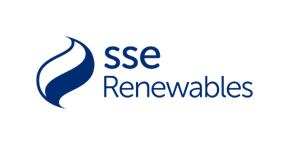 Application Form (£10,000 - £20,000)Please read the guidelines before completing this form. All sections must be completed, and applications must be returned electronically to Fiona Morrison, Community Fund Advisor at david.shearer@sse.com. If extra space is required, a separate A4 document may be attached.Section 1: About your organisationSection 1: About your organisationSection 1: About your organisationSection 1: About your organisationSection 1: About your organisationSection 1: About your organisationSection 1: About your organisationSection 1: About your organisationSection 1: About your organisationSection 1: About your organisationSection 1: About your organisationSection 1: About your organisationSection 1: About your organisationName of organisationName of organisationContact nameContact namePosition in organisationPosition in organisationWebsiteWebsiteEmail addressEmail addressTelephoneTelephoneDaytime       Alternative      Daytime       Alternative      Daytime       Alternative      Daytime       Alternative      Daytime       Alternative      Daytime       Alternative      Daytime       Alternative      Daytime       Alternative      Daytime       Alternative      Daytime       Alternative      Daytime       Alternative      Correspondence address
(including postcode)Correspondence address
(including postcode)Organisation address
(including postcode)Organisation address
(including postcode)What are the main activities of your organisation/what service do you provide?What are the main activities of your organisation/what service do you provide?Please provide some background information on your organisation. How and why was it set up?Please provide some background information on your organisation. How and why was it set up?Where does your organisation work?Where does your organisation work?Which organisations (if any) provide a similar service locally?Which organisations (if any) provide a similar service locally?Please describe who benefits from your organisation or group?Please describe who benefits from your organisation or group?If applicable, what’s your charity number?If applicable, what’s your charity number?Does your organisation require membership?Does your organisation require membership?How many members does your management committee have?How many regular volunteers do you have in addition to your management committee?How many regular volunteers do you have in addition to your management committee?How many regular volunteers do you have in addition to your management committee?How many full-time staff do you employ?How many full-time staff do you employ?How many full-time staff do you employ?How many part-time staff do you employ?How many part-time staff do you employ?How many part-time staff do you employ?How many members does your organisation have?How many members does your organisation have?How many members does your organisation have?Section 2: Financial informationSection 2: Financial informationSection 2: Financial informationSection 2: Financial informationSection 2: Financial informationSection 2: Financial informationSection 2: Financial informationSection 2: Financial informationSection 2: Financial informationSection 2: Financial informationSection 2: Financial informationSection 2: Financial informationSection 2: Financial informationSection 2: Financial informationWhat’s your organisation’s main source of income?What’s your organisation’s main source of income?What’s your organisation’s main source of income?Total income 
last accounting year?(New groups: projected income in first year)Total income 
last accounting year?(New groups: projected income in first year)Total income 
last accounting year?(New groups: projected income in first year)Total Surplus/Deficit
last accounting year?Total Surplus/Deficit
last accounting year?Total Surplus/Deficit
last accounting year?Total Surplus/Deficit
last accounting year?Total Surplus/Deficit
last accounting year?Current 
unrestricted reservesCurrent 
unrestricted reservesCurrent 
unrestricted reservesCurrent 
unrestricted reservesCurrent 
unrestricted reservesCurrent 
unrestricted reserves£     £     £     £     £     £     £     £     £     £     £     £     £     £     Why can’t your reserves be used for this project?Why can’t your reserves be used for this project?Why can’t your reserves be used for this project?Section 3: Grant applicationSection 3: Grant applicationSection 3: Grant applicationSection 3: Grant applicationSection 3: Grant applicationSection 3: Grant applicationSection 3: Grant applicationSection 3: Grant applicationSection 3: Grant applicationSection 3: Grant applicationSection 3: Grant applicationSection 3: Grant applicationSection 3: Grant applicationSection 3: Grant applicationPlease describe the project you are looking for SSE to fund e.g.What do you want to do?How will you do this? (Activities you will deliver, equipment needed, how it will be used)Where will the project take place?Who will lead the project?Please describe the project you are looking for SSE to fund e.g.What do you want to do?How will you do this? (Activities you will deliver, equipment needed, how it will be used)Where will the project take place?Who will lead the project?Please describe the project you are looking for SSE to fund e.g.What do you want to do?How will you do this? (Activities you will deliver, equipment needed, how it will be used)Where will the project take place?Who will lead the project?How have you identified a need for this project within your community? How have you identified a need for this project within your community? How have you identified a need for this project within your community? What evidence do you have that local people support your project? (e.g., letters of support, surveys, local fundraising etc.)What evidence do you have that local people support your project? (e.g., letters of support, surveys, local fundraising etc.)What evidence do you have that local people support your project? (e.g., letters of support, surveys, local fundraising etc.)Please describe how the community:a) have been involved in the development of the projectb) will be involved in the implementation of the projectPlease describe how the community:a) have been involved in the development of the projectb) will be involved in the implementation of the projectPlease describe how the community:a) have been involved in the development of the projectb) will be involved in the implementation of the projectIs this a new project? Is this a new project? Is this a new project? If your project is already running, please describe how it has been funded to date.If your project is already running, please describe how it has been funded to date.If your project is already running, please describe how it has been funded to date.Can you give examples of other successful community projects you have carried out?Can you give examples of other successful community projects you have carried out?Can you give examples of other successful community projects you have carried out?How will you maintain/ sustain your project after the period of funding is finished?How will you maintain/ sustain your project after the period of funding is finished?How will you maintain/ sustain your project after the period of funding is finished?Does your project require any permits or planning permission? If so, are these in place? Please give details.Does your project require any permits or planning permission? If so, are these in place? Please give details.Does your project require any permits or planning permission? If so, are these in place? Please give details.Is your application to fund a position or salary? If so, can you confirm that the level of salary is at or greater than the Living Wage. **Please see the Fund Guidelines.Is your application to fund a position or salary? If so, can you confirm that the level of salary is at or greater than the Living Wage. **Please see the Fund Guidelines.Is your application to fund a position or salary? If so, can you confirm that the level of salary is at or greater than the Living Wage. **Please see the Fund Guidelines.How much are you 
applying to SSE for?How much are you 
applying to SSE for?How much are you 
applying to SSE for?How much are you 
applying to SSE for?How much are you 
applying to SSE for?How much are you 
applying to SSE for?How much does your project cost?How much does your project cost?How much does your project cost?How much does your project cost?How much does your project cost?How much does your project cost?How much does your project cost?How much does your project cost?£     £     £     £     £     £     £     £     £     £     £     £     £     £     Please provide, or attach separately, a full cost breakdown of the whole project and indicate which elements you are requesting from this fund.  Please enclose quotes or evidence where possible.Please provide, or attach separately, a full cost breakdown of the whole project and indicate which elements you are requesting from this fund.  Please enclose quotes or evidence where possible.Please provide, or attach separately, a full cost breakdown of the whole project and indicate which elements you are requesting from this fund.  Please enclose quotes or evidence where possible.Please provide, or attach separately, a full cost breakdown of the whole project and indicate which elements you are requesting from this fund.  Please enclose quotes or evidence where possible.Please provide, or attach separately, a full cost breakdown of the whole project and indicate which elements you are requesting from this fund.  Please enclose quotes or evidence where possible.Please provide, or attach separately, a full cost breakdown of the whole project and indicate which elements you are requesting from this fund.  Please enclose quotes or evidence where possible.What other sources of funding have you applied for?What other sources of funding have you applied for?What other sources of funding have you applied for?What other sources of funding have you applied for?What other sources of funding have you applied for?What other sources of funding have you applied for?What other sources of funding have you applied for?What other sources of funding have you applied for?What other sources of funding have you applied for?What other sources of funding have you applied for?What other sources of funding have you applied for?What other sources of funding have you applied for?What other sources of funding have you applied for?What other sources of funding have you applied for?Name of funderName of funderName of funderName of funderName of funderAmount requestedAmount requestedAmount requestedConfirmed funding?Confirmed funding?Confirmed funding?Date confirmedDate confirmedDate confirmed£     £     £     £     £     £     £     £     £     £     £     £     Will you be contributing any of your own funds to the projects or undertaking local fundraising to help meet the costs? If so, please state how much and how these funds have been raised. Will you be contributing any of your own funds to the projects or undertaking local fundraising to help meet the costs? If so, please state how much and how these funds have been raised. Will you be contributing any of your own funds to the projects or undertaking local fundraising to help meet the costs? If so, please state how much and how these funds have been raised. Who will manage project and carry out the work required?Who will manage project and carry out the work required?Who will manage project and carry out the work required?How many people will benefit? Please tell us how you have worked this out.How many people will benefit? Please tell us how you have worked this out.How many people will benefit? Please tell us how you have worked this out.When does your project start/finish?When does your project start/finish?When does your project start/finish?What will happen if we can’t award you this grant?What will happen if we can’t award you this grant?What will happen if we can’t award you this grant?If your grant is successful, please specify who the award should be made payable to. This must not be an individual’s bank account and must be an account where two signatories are required.If your grant is successful, please specify who the award should be made payable to. This must not be an individual’s bank account and must be an account where two signatories are required.If your grant is successful, please specify who the award should be made payable to. This must not be an individual’s bank account and must be an account where two signatories are required.If your grant is successful, please specify who the award should be made payable to. This must not be an individual’s bank account and must be an account where two signatories are required.If your grant is successful, please specify who the award should be made payable to. This must not be an individual’s bank account and must be an account where two signatories are required.If your grant is successful, please specify who the award should be made payable to. This must not be an individual’s bank account and must be an account where two signatories are required.If your grant is successful, please specify who the award should be made payable to. This must not be an individual’s bank account and must be an account where two signatories are required.If your grant is successful, please specify who the award should be made payable to. This must not be an individual’s bank account and must be an account where two signatories are required.If your grant is successful, please specify who the award should be made payable to. This must not be an individual’s bank account and must be an account where two signatories are required.If your grant is successful, please specify who the award should be made payable to. This must not be an individual’s bank account and must be an account where two signatories are required.If your grant is successful, please specify who the award should be made payable to. This must not be an individual’s bank account and must be an account where two signatories are required.If your grant is successful, please specify who the award should be made payable to. This must not be an individual’s bank account and must be an account where two signatories are required.If your grant is successful, please specify who the award should be made payable to. This must not be an individual’s bank account and must be an account where two signatories are required.If your grant is successful, please specify who the award should be made payable to. This must not be an individual’s bank account and must be an account where two signatories are required.Account nameAccount nameAccount nameIndependent referee – please confirm that if requested you could provide the details of an independent referee.The referee should be a person who is known to your organisation but is not directly involved in it. They should be a professional person.Independent referee – please confirm that if requested you could provide the details of an independent referee.The referee should be a person who is known to your organisation but is not directly involved in it. They should be a professional person.Independent referee – please confirm that if requested you could provide the details of an independent referee.The referee should be a person who is known to your organisation but is not directly involved in it. They should be a professional person.Independent referee – please confirm that if requested you could provide the details of an independent referee.The referee should be a person who is known to your organisation but is not directly involved in it. They should be a professional person.Section 4: ChecklistSection 4: ChecklistSection 4: ChecklistSection 4: ChecklistSection 4: ChecklistSection 4: ChecklistSection 4: ChecklistSection 4: ChecklistSection 4: ChecklistSection 4: ChecklistSection 4: ChecklistSection 4: ChecklistSection 4: ChecklistSection 4: ChecklistYesYesYesNoNoWe have appropriate procedures in place to carry out our project safelyWe have appropriate procedures in place to carry out our project safelyWe have appropriate procedures in place to carry out our project safelyWe have appropriate procedures in place to carry out our project safelyWe have appropriate procedures in place to carry out our project safelyWe have appropriate procedures in place to carry out our project safelyWe have appropriate procedures in place to carry out our project safelyWe have appropriate procedures in place to carry out our project safelyWe have appropriate procedures in place to carry out our project safelyWe confirm there are at least three unrelated people serving on the management committeeWe confirm there are at least three unrelated people serving on the management committeeWe confirm there are at least three unrelated people serving on the management committeeWe confirm there are at least three unrelated people serving on the management committeeWe confirm there are at least three unrelated people serving on the management committeeWe confirm there are at least three unrelated people serving on the management committeeWe confirm there are at least three unrelated people serving on the management committeeWe confirm there are at least three unrelated people serving on the management committeeWe confirm there are at least three unrelated people serving on the management committeeI can confirm this project doesn’t require retrospective fundingI can confirm this project doesn’t require retrospective fundingI can confirm this project doesn’t require retrospective fundingI can confirm this project doesn’t require retrospective fundingI can confirm this project doesn’t require retrospective fundingI can confirm this project doesn’t require retrospective fundingI can confirm this project doesn’t require retrospective fundingI can confirm this project doesn’t require retrospective fundingI can confirm this project doesn’t require retrospective fundingI have included the following documents with my application:I have included the following documents with my application:I have included the following documents with my application:I have included the following documents with my application:I have included the following documents with my application:I have included the following documents with my application:I have included the following documents with my application:I have included the following documents with my application:I have included the following documents with my application:I have included the following documents with my application:I have included the following documents with my application:I have included the following documents with my application:I have included the following documents with my application:I have included the following documents with my application:A signed copy of the organisation’s constitutionA signed copy of the organisation’s constitutionA signed copy of the organisation’s constitutionA signed copy of the organisation’s constitutionA signed copy of the organisation’s constitutionA signed copy of the organisation’s constitutionA signed copy of the organisation’s constitutionA signed copy of the organisation’s constitutionA signed copy of the organisation’s constitutionIf you hold an AGM: The minutes of the last meetingIf you hold an AGM: The minutes of the last meetingIf you hold an AGM: The minutes of the last meetingIf you hold an AGM: The minutes of the last meetingIf you hold an AGM: The minutes of the last meetingIf you hold an AGM: The minutes of the last meetingIf you hold an AGM: The minutes of the last meetingIf you hold an AGM: The minutes of the last meetingIf you hold an AGM: The minutes of the last meetingThe organisation’s latest annual accounts (independently verified)The organisation’s latest annual accounts (independently verified)The organisation’s latest annual accounts (independently verified)The organisation’s latest annual accounts (independently verified)The organisation’s latest annual accounts (independently verified)The organisation’s latest annual accounts (independently verified)The organisation’s latest annual accounts (independently verified)The organisation’s latest annual accounts (independently verified)The organisation’s latest annual accounts (independently verified)A copy of your most recent Bank StatementA copy of your most recent Bank StatementA copy of your most recent Bank StatementA copy of your most recent Bank StatementA copy of your most recent Bank StatementA copy of your most recent Bank StatementA copy of your most recent Bank StatementA copy of your most recent Bank StatementA copy of your most recent Bank StatementProject budget planProject budget planProject budget planProject budget planProject budget planProject budget planProject budget planProject budget planProject budget planA copy of the organisation’s Child Protection/Vulnerable Adult Policy (if applicable)A copy of the organisation’s Child Protection/Vulnerable Adult Policy (if applicable)A copy of the organisation’s Child Protection/Vulnerable Adult Policy (if applicable)A copy of the organisation’s Child Protection/Vulnerable Adult Policy (if applicable)A copy of the organisation’s Child Protection/Vulnerable Adult Policy (if applicable)A copy of the organisation’s Child Protection/Vulnerable Adult Policy (if applicable)A copy of the organisation’s Child Protection/Vulnerable Adult Policy (if applicable)A copy of the organisation’s Child Protection/Vulnerable Adult Policy (if applicable)A copy of the organisation’s Child Protection/Vulnerable Adult Policy (if applicable)DeclarationBy submitting this application form to SSE, you certify that the information contained in this application is correct, and that you, the contact person listed in Section 1, are authorised to make the application on behalf of the above group. You understand that decisions made by SSE are final.Data ProtectionWe will use the information you give us to help assess your application and administer any grant we award you. We may also use it to analyse our grant-making and for our own research. Please read our Data Protection Privacy Notice before applying for funding. Completed forms and accompanying information should be returned 
electronically to david.shearer@sse.com DeclarationBy submitting this application form to SSE, you certify that the information contained in this application is correct, and that you, the contact person listed in Section 1, are authorised to make the application on behalf of the above group. You understand that decisions made by SSE are final.Data ProtectionWe will use the information you give us to help assess your application and administer any grant we award you. We may also use it to analyse our grant-making and for our own research. Please read our Data Protection Privacy Notice before applying for funding. Completed forms and accompanying information should be returned 
electronically to david.shearer@sse.com DeclarationBy submitting this application form to SSE, you certify that the information contained in this application is correct, and that you, the contact person listed in Section 1, are authorised to make the application on behalf of the above group. You understand that decisions made by SSE are final.Data ProtectionWe will use the information you give us to help assess your application and administer any grant we award you. We may also use it to analyse our grant-making and for our own research. Please read our Data Protection Privacy Notice before applying for funding. Completed forms and accompanying information should be returned 
electronically to david.shearer@sse.com DeclarationBy submitting this application form to SSE, you certify that the information contained in this application is correct, and that you, the contact person listed in Section 1, are authorised to make the application on behalf of the above group. You understand that decisions made by SSE are final.Data ProtectionWe will use the information you give us to help assess your application and administer any grant we award you. We may also use it to analyse our grant-making and for our own research. Please read our Data Protection Privacy Notice before applying for funding. Completed forms and accompanying information should be returned 
electronically to david.shearer@sse.com DeclarationBy submitting this application form to SSE, you certify that the information contained in this application is correct, and that you, the contact person listed in Section 1, are authorised to make the application on behalf of the above group. You understand that decisions made by SSE are final.Data ProtectionWe will use the information you give us to help assess your application and administer any grant we award you. We may also use it to analyse our grant-making and for our own research. Please read our Data Protection Privacy Notice before applying for funding. Completed forms and accompanying information should be returned 
electronically to david.shearer@sse.com DeclarationBy submitting this application form to SSE, you certify that the information contained in this application is correct, and that you, the contact person listed in Section 1, are authorised to make the application on behalf of the above group. You understand that decisions made by SSE are final.Data ProtectionWe will use the information you give us to help assess your application and administer any grant we award you. We may also use it to analyse our grant-making and for our own research. Please read our Data Protection Privacy Notice before applying for funding. Completed forms and accompanying information should be returned 
electronically to david.shearer@sse.com DeclarationBy submitting this application form to SSE, you certify that the information contained in this application is correct, and that you, the contact person listed in Section 1, are authorised to make the application on behalf of the above group. You understand that decisions made by SSE are final.Data ProtectionWe will use the information you give us to help assess your application and administer any grant we award you. We may also use it to analyse our grant-making and for our own research. Please read our Data Protection Privacy Notice before applying for funding. Completed forms and accompanying information should be returned 
electronically to david.shearer@sse.com DeclarationBy submitting this application form to SSE, you certify that the information contained in this application is correct, and that you, the contact person listed in Section 1, are authorised to make the application on behalf of the above group. You understand that decisions made by SSE are final.Data ProtectionWe will use the information you give us to help assess your application and administer any grant we award you. We may also use it to analyse our grant-making and for our own research. Please read our Data Protection Privacy Notice before applying for funding. Completed forms and accompanying information should be returned 
electronically to david.shearer@sse.com DeclarationBy submitting this application form to SSE, you certify that the information contained in this application is correct, and that you, the contact person listed in Section 1, are authorised to make the application on behalf of the above group. You understand that decisions made by SSE are final.Data ProtectionWe will use the information you give us to help assess your application and administer any grant we award you. We may also use it to analyse our grant-making and for our own research. Please read our Data Protection Privacy Notice before applying for funding. Completed forms and accompanying information should be returned 
electronically to david.shearer@sse.com DeclarationBy submitting this application form to SSE, you certify that the information contained in this application is correct, and that you, the contact person listed in Section 1, are authorised to make the application on behalf of the above group. You understand that decisions made by SSE are final.Data ProtectionWe will use the information you give us to help assess your application and administer any grant we award you. We may also use it to analyse our grant-making and for our own research. Please read our Data Protection Privacy Notice before applying for funding. Completed forms and accompanying information should be returned 
electronically to david.shearer@sse.com DeclarationBy submitting this application form to SSE, you certify that the information contained in this application is correct, and that you, the contact person listed in Section 1, are authorised to make the application on behalf of the above group. You understand that decisions made by SSE are final.Data ProtectionWe will use the information you give us to help assess your application and administer any grant we award you. We may also use it to analyse our grant-making and for our own research. Please read our Data Protection Privacy Notice before applying for funding. Completed forms and accompanying information should be returned 
electronically to david.shearer@sse.com DeclarationBy submitting this application form to SSE, you certify that the information contained in this application is correct, and that you, the contact person listed in Section 1, are authorised to make the application on behalf of the above group. You understand that decisions made by SSE are final.Data ProtectionWe will use the information you give us to help assess your application and administer any grant we award you. We may also use it to analyse our grant-making and for our own research. Please read our Data Protection Privacy Notice before applying for funding. Completed forms and accompanying information should be returned 
electronically to david.shearer@sse.com DeclarationBy submitting this application form to SSE, you certify that the information contained in this application is correct, and that you, the contact person listed in Section 1, are authorised to make the application on behalf of the above group. You understand that decisions made by SSE are final.Data ProtectionWe will use the information you give us to help assess your application and administer any grant we award you. We may also use it to analyse our grant-making and for our own research. Please read our Data Protection Privacy Notice before applying for funding. Completed forms and accompanying information should be returned 
electronically to david.shearer@sse.com DeclarationBy submitting this application form to SSE, you certify that the information contained in this application is correct, and that you, the contact person listed in Section 1, are authorised to make the application on behalf of the above group. You understand that decisions made by SSE are final.Data ProtectionWe will use the information you give us to help assess your application and administer any grant we award you. We may also use it to analyse our grant-making and for our own research. Please read our Data Protection Privacy Notice before applying for funding. Completed forms and accompanying information should be returned 
electronically to david.shearer@sse.com Date submittedDate submittedDate submittedDate submittedDate submittedDate submittedDate submittedDate submittedDate submitted